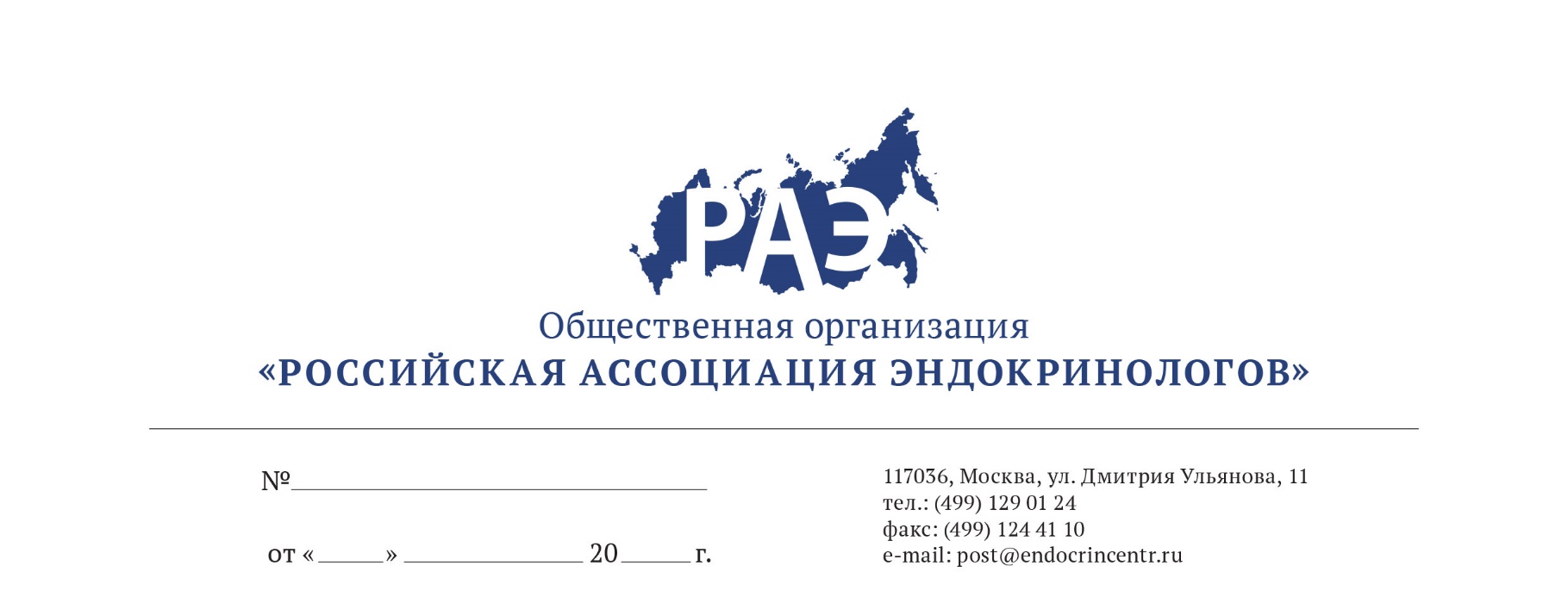 ОПИСАНИЕ программы и информация о лекторахНаучно- образовательная школа «Менопауза и эндокринопатии: менопаузальная гормональная терапия от основ к высотам мастерства», 31 марта 2020 г.15.00-15.30Заболевания щитовидной железы у женщин старше 40 лет.Лектор Мазурина Наталья Валентиновна, д.м.н., гл.н.с. ФГБУ «НМИЦ эндокринологии» Минздрава России.15.30-16.00Возрастной андрогендефицит у женщин: есть ли проблема? Лектор Зайдиева Яна Зайдиевна, д.м.н., профессор, заведующий отделением гинекологической эндокринологии ГБУЗ МО МОНИИАГ.16.00-16.30МГТ у больных с нарушениями углеводного обмена и сахарным диабетом 1 и 2 типа.Лектор Григорян Ольга Рафаэльевна, д.м.н., гл.н.с. ФГБУ «НМИЦ эндокринологии» Минздрава России.16.30-16.45Перерыв на кофе16.45-17.15Гиперпаратиреоз после 40 лет.Лектор Мокрышева Наталья Георгиевна, д.м.н. руководитель центра гиперпаратиреоза ФГБУ «НМИЦ эндокринологии» Минздрава России17.15-17.45Современные аспекты МГТ. Влияние МГТ на состояние костной ткани.Лектор Андреева Елена Николаевна, д.м.н., профессор, кафедра Репродуктивной медицины и хирургии МГМСУ, директор Института репродуктивный медицины ФГБУ «НМИЦ эндокринологии» Минздрава России.17.45-18.15Дискуссия. 